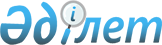 “Жалағаш ауданының аумағында сайлау учаскелерін құру туралы” Жалағаш ауданы әкімінің 2018 жылғы 7 қарашадағы №18 шешіміне өзгерістер енгізу туралыҚызылорда облысы Жалағаш ауданы әкімінің 2020 жылғы 20 шілдедегі № 8 шешімі. Қызылорда облысының Әділет департаментінде 2020 жылғы 20 шілдеде № 7566 болып тіркелді
      “Құқықтық актілер туралы” Қазақстан Республикасының 2016 жылғы 6 сәуірдегі Заңының 50-бабының 2-тармағына сәйкес Жалағаш ауданының әкімі ШЕШІМ ҚАБЫЛДАДЫ:
      1. “Жалағаш ауданының аумағында сайлау учаскелерін құру туралы” Жалағаш ауданы әкімінің 2018 жылғы 7 қарашадағы № 18 шешіміне (нормативтік құқықтық актілерді мемлекеттік тіркеу Тізілімінде № 6503 болып тіркелген, 2018 жылғы 20 қарашада Қазақстан Республикасы нормативтік құқықтық актілерінің эталондық бақылау банкінде жарияланған) мынадай өзгерістер енгізілсін:
      көрсетілген шешімнің қосымшасындағы Жалағаш ауданының аумағындағы сайлау учаскелеріндегі:
      № 128 сайлау учаскесіндегі: 
      он тоғызыншы абзац жаңа редакцияда жазылсын:
      “Досбол Қуанбаев көшесі;”;
      жиырмасыншы абзац жаңа редакцияда жазылсын:
      “Сауда Орманов көшесі.”;
      № 144 сайлау учаскесіндегі:
      бесінші абзац жаңа редакцияда жазылсын:
      “Зарлық Қауқаев көшесі;”;
      он екінші абзац жаңа редакцияда жазылсын:
      “Айнаш Балғабаева көшесі.”.
      2. Осы шешім алғашқы ресми жарияланған күнінен бастап қолданысқа енгізіледі.
					© 2012. Қазақстан Республикасы Әділет министрлігінің «Қазақстан Республикасының Заңнама және құқықтық ақпарат институты» ШЖҚ РМК
				
      Жалағаш ауданының әкімі 

А. Шаменов

      “КЕЛІСІЛДІ”
Жалағаш аудандық сайлау
комиссиясының төрағасы
______________ С. Әлиев
14 шілде 2020 жыл
